Madame, Monsieur Pour l’année 2017-2018, le montant des rétributions (scolarité par demi-journée ou scolarité complète) s’élève à 25 € par mois et par élève sur une période de 10 mois(d’octobre à juillet). Ce montant comprend la scolarité de votre enfant et le montant de l’assurance « individuelle assurance »Deux modes de paiement vous sont proposés :Paiement annuel de 250 €(fin septembre)Paiement mensuel par prélèvement automatique de 25 € * du 5 octobre au 5 juillet inclus. (* Montant pour un élève)Pour des raisons pratiques et de simplicité, les règlements mensuels par chèque ne sont pas acceptés.Nous vous remercions de remettre à l’école avant le 20 septembre  cette feuille complétée recto et verso si  vous utilisez le  paiement mensuel  pour la première fois .Le bureau de l’OGEC --------------------------------------------------------------------------------------------Monsieur, Madame …………………………………………………….Parents de ……………………………………………………………….(Indiquer le nom de ou des enfants avec la classe)	choisissent le paiement mensuel par prélèvement automatique [Joindre un RIB (si vous  réglez par prélèvement automatique pour la première fois ou si vous avez changé de compte] 	Choisissent le paiement annuel (joindre le règlement avec ce coupon)Signature des parents 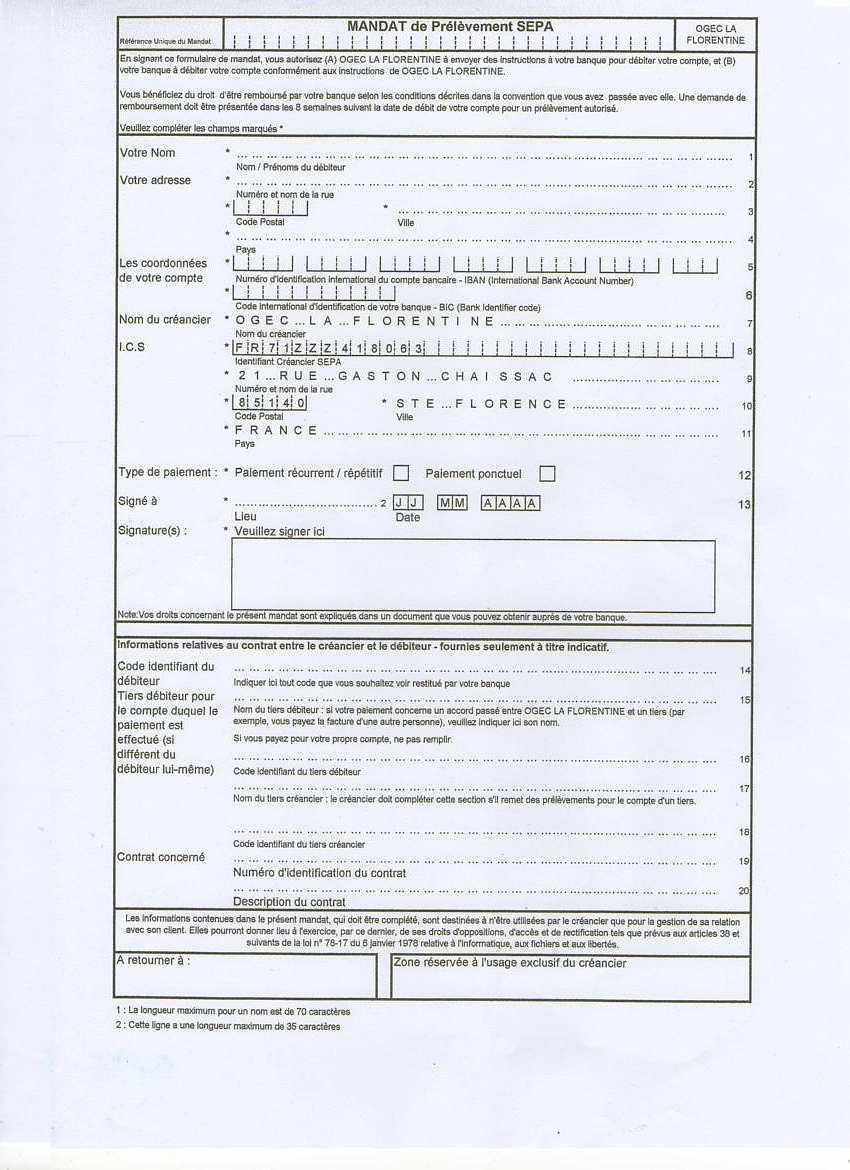 OGEC Ecole privée Sainte Marie SAINTE FLORENCE